ДУНАЄВЕЦЬКА МІСЬКА РАДА ХМЕЛЬНИЦЬКОЇ ОБЛАСТІВИКОНАВЧИЙ КОМІТЕТПроект РІШЕННЯлистопада 2019 р.			Дунаївці			№Про  погодження звіту про виконання міського бюджету за  ІІІ квартал 2019 року         Керуючись  ст. 28 Закону України «Про місцеве самоврядування в Україні»,  ст.80 Бюджетного кодексу України, заслухавши звіт начальника  фінансового управління Дунаєвецької міської ради Абзалової Т.В.  "Про виконання міського бюджету за  ІІІ квартал 2019 року",  виконавчий комітет міської радиВИРІШИВ :1. Погодити звіт  про виконання міського бюджету за ІІІ квартал 2019 року (додається) .2.Контроль за виконанням даного рішення покласти на міського голову           В. Заяць. Міський голова                                                                          Веліна ЗАЯЦЬПояснювальна записка                              до звіту  про виконання міського бюджету  за 9 місяців 2019 року.Міський бюджет на 2019 рік затверджений рішенням 47 (позачергової) сесії міської ради від 20.12.2018р. №1-47/2018р., згідно якого доходи та видатки міського бюджету визначені в сумі 237 321,8 тис.грн. в тому числі загальний фонд -  232 280,1 тис.грн., спеціальний фонд -   5 041,7 тис.грн.  	Доходи та видатки міського бюджету протягом 9 місяців збільшені  на          30 050,9 тис.грн., в тому числі:за рахунок перевиконання власних доходів відповідно до статті 78 Бюджетного кодексу України  - 5 668,1 тис.грн., з них  доходи загального фонду – 4 800 тис.грн., спеціального фонду – 868,1 тис.грн.; на суми отриманих внутрішніх міжбюджетних трансфертів – 10 114,4 тис.грн., з них інші субвенції з Дунаєвецького і Смотрицького селищних бюджетів -   2 405 тис.грн., субвенція з обласного бюджету на забезпечення якісної, сучасної та доступної загальної середньої освіти «Нова українська школа» за рахунок відповідної субвенції з державного бюджету – 1 262,1 тис.грн.,  субвенція з місцевого бюджету на реалізацію заходів, спрямованих на підвищення якості освіти за рахунок відповідної субвенції з державного бюджету – 3 361,8 тис.грн., субвенція з обласного бюджету  на здійснення природоохоронніх заходів - 2 585,5 тис.грн., субвенція з обласного бюджету на проект «Реконструкція ділянки напірного каналізаційного колектора по пров.Червонопартизанському, вул..Робочій, вул..Шевченка в м.Дунаївці Хмельницької області від КНС2 до перехрестя з вул..Гагаріна з улаштуванням нового гасильного колодязя і проведення реконструкції КНС2» - 500 тис.грн.; на суми отриманих субвенцій з державного бюджету -   14 268,4 тис.грн., з них субвенція на формування інфраструктури об’єднаних територіальних громад – 8 861,8 тис.грн., субвенція на здійснення заходів щодо соціально-економічного розвитку окремих територій – 4 495 тис.грн., субвенція на створення та ремонт існуючих спортивних комплексів при загальноосвітніх навчальних закладах усіх ступенів – 911,6 тис.грн.Крім того план по видатках збільшено на 15 235,2 тис.грн. за рахунок вільних лишків, які утворилися в міському бюджеті станом на 01.01.2019 року, в тому числі  6 647,4 тис.грн. – залишок коштів загального фонду міського бюджету, 1 671,3 тис.грн. – залишок коштів бюджету розвитку, 41,3 тис.грн. – залишок коштів від відшкодування втрат сільськогосподарського та лісогосподарського виробництва, 46,9 тис.грн. -  залишок екологічного податку,  3 630,3 тис.грн. – залишок коштів субвенції з державного бюджету на здійснення заходів щодо соціально-економічного розвитку окремих територій, 2 398 тис.грн. - залишок коштів освітньої субвенції з державного бюджету, що утворився в міському бюджеті станом на 01.01.2019 року, 800 тис.грн. - залишки коштів субвенції з обласного бюджету на здійснення переданих видатків у сфері освіти за рахунок освітньої субвенціїВраховуючи вищезазначені зміни, дохідна частина затверджена  в сумі  267 372,7 тис.грн. в т.ч. загальний фонд  258 377,3 тис.грн., спеціальний фонд  8 995,4 тис.грн. Затверджений уточнений план по видатках становить 282 607,9 тис.грн., в т.ч. загальний фонд 239 077,4 тис.грн., спеціальний фонд 43 530,5  тис.грн.Протягом  9 місяців 2019 року до міського бюджету надійшло 193 327,2 тис.грн. доходів загального фонду, в тому числі:-  власні надходження – 82 296,1 тис.грн.; базова дотація  –  13 815,0  тис.грн.;додаткова дотація – 8 666,4 тис.грн.;освітня субвенція – 53 601,4 тис.грн.;медична субвенція –  19 072,4 тис.грн.;інфраструктурна субвенція – 5 910,0 тис.грн.;субвенція з місцевого бюджету на здійснення переданих видатків у            сфері освіти за рахунок коштів освітньої субвенції – 613,2 тис.грн.;субвенція з місцевого бюджету на відшкодування вартості лікарських засобів для лікування окремих захворювань за рахунок відповідної субвенції з державного бюджету – 468,1 тис.грн.;субвенція на забезпечення якісної, сучасної та доступної загальної середньої освіти `Нова українська школа` за рахунок відповідної субвенції з державного бюджету – 1 262,1 тис.грн.;субвенція на соціально-економічний розвиток – 2 486,2 тис.грн.;субвенція на реалізацію заходів, спрямованих на підвищення якості освіти за рахунок субвенції з державного бюджету – 2 717,4 тис.грн.;субвенція на створення та ремонт існуючих спортивних комплексів при загальноосвітніх навчальних закладах усіх ступенів – 911,6 тис.грн.інші субвенції – 1 507,3 тис.грн. Дохідна частина загального фонду міського бюджету по власних надходженнях виконана на 100,5 відсотка до затверджених призначень  на січень-вересень та на 74,3 відсотка до уточненого річного плану.  Найважливішим бюджетоутворюючим джерелом  залишається податок на доходи фізичних осіб, питома вага якого в фактичних надходженнях власних доходів становить 60 відсотків. За 9 місяців отримано 49 267,2 тис.грн. податку, що  на 1 352,7 тис.грн. (+2,8%) більше від затвердженого плану та на 9 818,4 тис.грн. (+24,9%) більше від фактичних надходжень за відповідний період минулого року. Основною причиною  росту як до плану, так і до минулорічного показника є  збільшення соціальних гарантій -  відповідно зросли заробітні плати працівників усіх сфер діяльності. Також в результаті проведення президентських виборів додатково отримано 3 488,8 тис.грн. ПДФО (контингент) від окружної виборчої комісії. Також маємо результати роботи міського відділу з питань праці та соціального захисту населення: обстежено 141 суб'єкт господарювання -  зареєструвалось 157 найманих працівників, що дало змогу додатково отримати 128,1 тис.грн. ПДФО. За результатами 11 засідань робочої групи з питань легалізації виплати заробітної плати, де заслухано 35 керівників підприємств, які виплачують заробітну плату нижче мінімального рівня додатково отримано 7,5 тис.грн ПДФО. Найбільшими платниками залишаються Управління освіти, молоді та спорту міської ради (сплачено 10 761 тис.грн. 100-відсоткового податку), КУ «Дунаєвецька ЦРЛ»  (3 734,9 тис.грн.), ЦПОСІ та КНП (3 108 тис.грн.), ТОВ «Верест» (2847,5 тис.грн.) та інші.  	  Єдиного податку отримано  13 494 тис.грн. – це на 4,2 відсотка або 593,2 тис.грн. менше від  запланованого. На цей показник найбільше вплинуло невиконання затвердженого плану сільськогосподарськими товаровиробниками - платниками 4 групи – фактично порівняно з очікуваною сумою в зв’язку з віддаленим граничним терміном сплати недоотримано 390,2 тис.грн.  Порівняно з надходженнями  минулого року маємо збільшення по єдиному податку  на  1452,8 тис.грн. або на 12,1%.: однією з причин росту є реєстрація 61 приватного підприємця – це додаткових 64,8 тис.грн. єдиного податку.       	Плати за землю надійшло  10 518,7 тис.грн.: невиконання планових призначень складає 236,9 тис.грн. або 2,2%, оскільки платники Міщенко В.П. та Довгань С.М заборгували міському бюджету орендної плати у сумі 293,1 тис.грн. та 129,3 тис.грн. відповідно. До минулого року забезпечено приріст в сумі  998,0 тис.грн. або 10,5 відсотка.  Причиною збільшення є те, що  ТОВ «Тканини Поділля» сплатило земельний податок по факту використання у 2018 році земельної ділянки площею 3,4 га у сумі 116,7 тис.грн. Також на ріст надходжень плати за землю вплинуло перезаключення у 2018 році 14 договорів оренди не витребуваних земельних часток (паїв)  із збільшенням ставки оренди до 8% та відповідно сплата ТОВ «БПП «Генетиком» орендної плати за земельні частки, які були надані орендарю в результаті проведення аукціону у 2017 році.   	По акцизному податку  надходження склали 3 790,2 тис.грн. при уточненому плані  4 473,0 тис.грн., тобто на  682,8 тис.грн. або 15,3 % менше від призначень. Спостерігається значне невиконання плану по податку з вироблених та ввезених на митну територію України підакцизних товарів, який з 01.01.2017 року зараховується в міський бюджет. Сума надходжень акцизного податку з роздрібної торгівлі підакцизними товарами за 9 місяців становить 1 235,9 тис.грн., що на 87,9 тис.грн. або 7,7 % більше від планових призначень та на 148,3 ти.грн. або 13,6% від суми надходжень за відповідний період минулого року. 	Трансферти з державного бюджету – базова та додаткова дотації, освітня та медична субвенції – надійшли  в повному обсязі.Доходів спеціального фонду отримано 8 186,4 тис.грн., в тому числі:доходи бюджету розвитку -  948,8 тис.грн.,власні надходження бюджетних установ – 4 599,2 тис.грн., субвенція з місцевого бюджету на здійснення природоохоронних заходів – 2 585,5 тис.грн.,інші надходження – 52,9 тис.грн. Видаткова частина загального фонду міського бюджету  виконана в сумі 162 507,1 тис.грн. або на 68 % до річних призначень з врахуванням змін. У першочерговому порядку профінансовані захищені видатки, зокрема заробітна плата та енергоносії – 109 301,4 тис.грн. та  9 595,5 тис.грн. відповідно.  Питома вага цих видатків у загальному обсязі становить 67,3%  та 5,9%.На утримання органів місцевого самоврядування з загального фонду бюджету  спрямовано  12 929,1 тис.грн.,  що  складає  62,3 відсотків уточнених річних бюджетних призначень. Із них на заробітну плату та нарахування на неї профінансовано 11 680,1 тис.грн. або 64,1% до річного плану; на енергоносії – 372,6 тис.грн. або 43,9%  річних уточнених призначень.Видатки загального фонду на фінансування установ освіти (в тому числі  комунальний заклад «Дунаєвецька дитяча школа мистецтв», який згідно програмної класифікації відноситься до галузі «Освіта»)  склали 99 729,6 тис.грн. – це 66,8% до річних призначень зі змінами.  Із них на заробітну плату та нарахування на неї спрямовано 85 580,6  тис. грн. або 85,8% всіх галузевих видатків та 70% - до річного плану зі змінами, видатки на енергоносії по установах освіти виконані в сумі 7 693,7 тис.грн. або 52,7% до річних призначень. На утримання установ охорони здоров’я з загального фонду бюджету використано 2 179,0 тис.грн. або 74,7% до уточнених бюджетних призначень. Видатки на виконання Програми фінансової підтримки Комунального некомерційного підприємства «Дунаєвецький центр первинної медико-санітарної допомоги Дунаєвецької міської ради на 2018-2019 роки та  Програми «Медико-соціальне забезпечення пільгових та соціально-незахищених верств населення Дунаєвецької ОТГ на 2018-2019 роки» склали 1 710,9 тис.грн. та  видатки на відшкодування вартості лікарських засобів для лікування окремих захворювань (цукровий діабет, бронхіальна астма, гіпертонічна хвороба)  – 468,1 тис.грн.            Видатки на утримання закладів культури  становлять 6 694,8 тис. грн. або 68,8%, в т.ч. на заробітну плату та нарахування на неї використано 5 228,1 тис.грн. що складає в загальній сумі видатків 78,1% та 69,8%  до річних планових призначень;  на енергоносії спрямовано  702,8 тис.грн. або 10,5 % всіх видатків на галузь.            На фінансування установ галузі «Соціальний захист та соціальне забезпечення населення» спрямовано 5 085,2 тис.грн. - це 68,2% до річних призначень. На зарплату з нарахуваннями спрямовано 4 403,4 тис.грн. - це 67,6% річних уточнених призначень. На оплату енергоносіїв використано 110,5 тис. грн. (42,8% річних призначень). Крім того по коду 0113242 «Інші заходи у сфері соціального захист і соціального забезпечення» профінансовано 969,7 тис.грн. допомог згідно  Програми соціального захисту населення Дунаєвецької міської ради на 2018-2020 роки. На утримання установ та проведення заходів з фізичної культури та спорту профінансовано 3 193,4 тис.грн. або 71% річних уточнених призначень, в т.ч. на оплату праці та нарахування на неї – 2 213,3 тис.грн. (72,5% призначень), енергоносії – 290,6 тис.грн. (50,3 % від запланованого).На житлово–комунальне господарство із загального фонду бюджету використано 6 569,5 тис. грн. або 74,2 % до річних призначень, в тому числі відшкодовано 2 482 тис.грн. різниці між затвердженим тарифом та фактичною собівартістю послуг зтеплопостачання, водопостачання та водовідведення, на суму 425,3 тис.грн.  профінансовано вуличне освітлення та ін.На проведення робіт, пов’язаних із будівництвом, реконструкцією, ремонтом та утриманням автомобільних доріг використано 4 675,2 тис.грн. або 80,9 %. від річного плану загального фонду бюджету.Протягом 9 місяців на утримання КУ «Центральна районна лікарня» з загального фонду міського бюджету передано районному бюджету   19 072,4 тис.грн. субвенції на здійснення переданих видатків у сфері охорони здоров’я за рахунок коштів медичної. Крім цього профінансовано 1 149,1 тис.грн. інших субвенцій районному  бюджету на співфінансування комунальних установ районної ради «Трудовий архів», «Центральна районна лікарня» (енергоносії, комп’ютерне обладнання для ЦРЛ), компенсація пільгового проїзду та  пільгового зв’язку.         Видатки спеціального фонду виконані в сумі 21 030,4 тис. грн. або 48,3% до річних бюджетних призначень, із них -  16 600 тис.грн – капітальні видатки, в т.ч. капітальний ремонт приміщення гемодіалізу (179,7 тис.грн.), облаштування громадського туалету (172,4 тис.грн), проведення експертизи проектно-кошторисної документації на будівництво блочно-модульної теплогенераторної на твердому паливі для опалення ДНЗ №1 (24 тис.грн.), капітальний ремонт вуличного освітлення по вул.Нова, вул.Тимірязєва, вул.Зелена, вул.Комарова, вул.Подільська, вул.Червона, вул.Відродження, вул.Молодіжна в м. Дунаївці Хмельницької обл.  (за рахунок залишку субвенції з державного бюджету на здійснення заходів щодо соціально-економічного розвитку окремих територій) (287,5 тис.грн.), капітальний ремонт вуличного освітлення по вул.Братів Чорненьких,вул.Братів Байдусів, вул.Братів Вітряних, вул.Молодіжній в с.Сокілець Дунаєвецького району ( за рахунок  субвенції з державного бюджету на формування інфраструктури ОТГ) (207,8 тис. грн.), капітальний ремонт вуличного освітлення в с.Панасівка Дунаєвецького району ( за рахунок  субвенції з державного бюджету  на формування інфраструктури ОТГ) (225,3 тис. грн.), капітальний ремонт вуличного освітлення по вул.Центральній, пров.Скіфському в с.Городиска Дунаєвецького району ( за рахунок  субвенції з державного бюджету  на формування інфраструктури ОТГ) (101,3 тис. грн.), капітальний ремонт вуличного освітлення по вул.Гагаріна, пров.Партизанському в с.Катеринівка Дунаєвецького району ( за рахунок  субвенції з державного бюджету  на формування інфраструктури ОТГ) (164,3 тис. грн.), закупівля комплектувальних виробів (контейнерів для збору ТПВ) КУ "Благоустрій Дунаєвеччини" ( за рахунок  субвенції з державного бюджету  на формування інфраструктури ОТГ) (94,2 тис. грн.), капітальний ремонт покриття по вул.Ватутіна м.Дунаївці (за рахунок залишку субвенції з державного бюджету на здійснення заходів щодо соціально-економічного розвитку окремих територій) (1 499,9 тис.грн.),  поповнення статутного капіталу КП «Благоустрій Дунаєвеччини» для придбання  підприємством міні-асфальтного заводу з власним двигуном та гідравлічним приводом  (598 тис.грн.), виготовлення  проектно-кошторисної документації та проведення експертизи ПКД «Капітальний ремонт будівлі (утеплення) Дунаєвецького міського центру «Спорт для всіх»» (64,9 тис.грн.), співфінансування проекту будівництва Рахнівської амбулаторії загальгої практики сімейної медицини по вул.Шкільній (487,9 тис.грн.), капітальний ремонт будівлі Залісецького НВК ЗОШ І-ІІ ст.ДНЗ в с. Залісці (за рахунок залишку субвенції з державного бюджету на здійснення заходів щодо соціально-економічного розвитку окремих територій) (1353,3 тис.грн.),  капітальний ремонт будівлі ДНЗ «Сонечко» в с.Чаньків (за рахунок залишку субвенції на соціально-економічний розвиток окремих територій) (466,4 тис.грн.), придбання системи поіменного голосування (73,3 тис. грн.), закупівля сучасних меблів для початкових класів Нової української школи (субвенція на "Нову українську школу") (440,4 тис.грн.), закупівля комп`ютерного обладнання відповідного мультимедійного контенту для початкових класів Нової української школи (субвенція на "Нову українську школу") (460,8 тис.грн.), капітальний ремонт СБК с. Чаньків ( за рахунок  субвенції з державного бюджету  на формування інфраструктури ОТГ) (1 485,9 тис. грн.), капітальний ремонт СБК с. Голозубинці ( за рахунок  субвенції з державного бюджету  на формування інфраструктури ОТГ) (516,2 тис. грн.), капітальний ремонт  спортивного залу Дунаєвецького  НВК ЗОШ 1-3 ст.-гімназії (субвенція з держбюджету  на створення та ремонт спорткомплексів при школах) (280 тис. грн.), придбання шкільного автобуса (субвеція з державного бюджету міському бюджету на реалізацію заходів, спрямованих на підвищення якості освіти) (1 333,5 тис. грн.), субвенція районному бюджету на придбання комп’ютерного обладнання для КУ «Дунаєвецька ЦРЛ» для впровадження реформи вторинної медицини (611,1 тис. грн.) та ін. За рахунок власних надходжень бюджетних установ проведені поточні видатки на загальну суму 4 326,2 тис.грн..      Станом на 01.10.2019 року заборгованості по захищених статтях видатків немає.Начальник фінансового управлінн                                        Тетяна АБЗАЛОВА 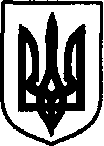 УКРАЇНАДунаєвецька міська  рада виконавчий комітетпроектР І Ш Е Н Н Я21  листопада  2019 р.                               Дунаївці	                       №  Про розгляд заяви  Дунаєвецького районного споживчого товариства         Керуючись ст.30 Закону України «Про місцеве самоврядування в Україні»,  розглянувши заяву Дунаєвецького районного споживчого товариства про погодження  проведення ремонтних робіт та ескізу зовнішнього вигляду тимчасової споруди для надання побутових послуг, що знаходиться за адресою вул. Шевченка, 47 (біля аптеки «Низькі ціни»), виконавчий комітет ВИРІШИВ:Погодити проведення ремонтних робіт та ескіз зовнішнього вигляду тимчасової споруди для надання побутових послуг, що знаходиться за адресою вул.Шевченка, 47 (біля аптеки «Низькі ціни»).Голові правління Дунаєвецького районного споживчого товариства:Організувати прибирання та благоустрій території в радіусі 7 метрів.3.        Контроль за виконанням даного рішення покласти на заступника міського голови                    з питань діяльності виконавчих органів ради (Яценка С.М.).Міський голова                                                                    Веліна ЗАЯЦЬ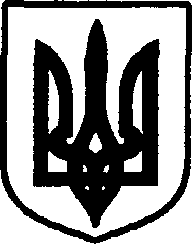 ДУНАЄВЕЦЬКА МІСЬКА РАДА ХМЕЛЬНИЦЬКОЇ ОБЛАСТІВИКОНАВЧИЙ КОМІТЕТПроект РІШЕННЯ________________			Дунаївці			№____________Про закупівлю енергосервісута затвердження базових рівнів споживання теплової енергії        Відповідно до пункту 31 частини 1 статті 1, пункту 3 частини 3 статті 3 Закону України "Про запровадження нових інвестиційних можливостей, гарантування прав та законних інтересів суб’єктів підприємницької діяльності для проведення масштабної енергомодернізації", керуючись статтею 40 Закону України "Про місцеве самоврядування в Україні",виконавчий комітетВИРІШИВ:Провести закупівлю енергосервісу у 2019 році для об'єктів енергосервісу згідно з додатком1.Затвердити базові рівні споживання теплової енергії об’єктами енергосервісу згідно переліку  в додатку 2.Начальнику Управління освіти, молоді та спорту Дунаєвецької міської ради Ісаковій І.: Забезпечити проведення процедури закупівлі енергосервісу та визначити його виконавця; Організувати здійснення енергосервісу та забезпечити контроль за належним виконанням зобов’язань за енергосервісними договорами.Відділу житлово-комунального господарства забезпечити методично-консультаційне супроводження процедур, необхідних для виконання пункту 3 рішення.Контроль за виконанням цього рішення покласти на заступника міського голови з питань діяльності виконавчих органів ради Яценка С.М.Міський голова                                                      Веліна ЗАЯЦЬДУНАЄВЕЦЬКА МІСЬКА РАДА ХМЕЛЬНИЦЬКОЇ ОБЛАСТІВИКОНАВЧИЙ КОМІТЕТПроект РІШЕННЯ________________			Дунаївці			№____________Про розробкуСхеми санітарного  очищення території м. Дунаївці        Керуючись Законами України «Про місцеве самоврядування в Україні», «Про відходи», «Про благоустрій населених пунктів», наказами Міністерства регіонального розвитку, будівництва та житлово-комунального господарства України від 23.03.2017 № 57 «Про затвердження Порядку розроблення, погодження та затвердження схем санітарного очищення населених пунктів», від 21.08.2013 № 395 «Про затвердження ДБН Б.2.2-6:2013 «Склад та зміст схеми санітарного очищення населеного пункту», виконавчий комітетВИРІШИВ:1.  Розробити  Схему   санітарного  очищення території  м. Дунаївці Дунаєвецької міської ради2.  Визначити  замовником  розроблення  Схеми  санітарного  очищення території  м. Дунаївці  -  Дунаєвецьку міську раду.3. Схему очистки розробити на розрахунковий термін 20 років з визначенням  першочергових (5 років) та довгострокових заходів.4.  Контроль  за  виконанням  даного  рішення  покласти  заступника міського голови з питань діяльності виконавчих органів ради Яценка С.М.Міський  голова                                                       Веліна ЗАЯЦЬДУНАЄВЕЦЬКА МІСЬКА РАДА ХМЕЛЬНИЦЬКОЇ ОБЛАСТІВИКОНАВЧИЙ КОМІТЕТПроект РІШЕННЯлистопада   2019 р.                              Дунаївці	                     № Про присвоєння поштової  адреси        Керуючись ст. 30  Закону України "Про місцеве самоврядування в Україні", розглянувши заяву директора Релігійної Місії «Карітас – Спес Кам’янець – Подільський»   про присвоєння поштової адреси  на земельну ділянку (кадастровий номер 6821810100:01:095:0024) та будинок садибного типу  по вул. Козацька, 22 - А, м. Дунаївці,  Дунаєвецького району, Хмельницької області (стара адреса  вул. Козацька 22, м. Дунаївці,  Дунаєвецького району, Хмельницької області) в зв'язку з необхідністю впорядкування нумерації,  виконавчий  комітет міської радиВИРІШИВ:Присвоїти поштову адресу на:земельну ділянку (кадастровий номер 6821810100:01:095:0024)  та будинок садибного типу по вул. Козацька, 22 - А   м. Дунаївці,  Дунаєвецького району, Хмельницької області (стара адреса  вул.  Козацька, 22 м. Дунаївці,  Дунаєвецького району, Хмельницької області).Міський голова                                                                           Веліна ЗАЯЦЬ    ДУНАЄВЕЦЬКА МІСЬКА РАДА ХМЕЛЬНИЦЬКОЇ ОБЛАСТІВИКОНАВЧИЙ КОМІТЕТПроект РІШЕННЯлистопада   2019 р.                              Дунаївці	                     № Про  видачу дублікатасвідоцтва про право власностіКеруючись ст. 30 Закону України "Про місцеве самоврядування в Україні", розглянувши заяву гр. Васильєвої Світлани Степанівни, Васильєва Федора Івановича,  Васільєва Івана Федоровича про  видачу дубліката свідоцтва про право власності (в зв'язку з втратою оригіналу), виконавчий комітет міської радиВИРІШИВ:1. Втрачене свідоцтво про право власності:- на квартиру №11 по вул. Франца Лендера, 56 (стара адреса вул. Фрунзе, 56, кв. 11) в м. Дунаївці Хмельницької області,  видане Дунаєвецькою міською радою  18 вересня 1997 року на ім'я  Васильєвої Світлани Степанівни, Васільєва Федора Івановича, Васильєва Івана Федоровича вважати недійсним.2. Видати:- дублікат свідоцтва про право власності на  квартиру №11 по вул. Франца Лендера, 56, 56 (стара адреса вул. Фрунзе, 56, кв. 11) в м. Дунаївці Хмельницької області взамін втраченого оригіналу на  ім'я  Васильєвої Світлани Степанівни, Васильєва Федора Івановича, Васільєва Івана Федоровича  (додається).Міський голова							Веліна ЗАЯЦЬДУНАЄВЕЦЬКА МІСЬКА РАДА ХМЕЛЬНИЦЬКОЇ ОБЛАСТІВИКОНАВЧИЙ КОМІТЕТПроект РІШЕННЯлистопада   2019 р.                              Дунаївці	                     № Про  видачу дублікатасвідоцтва про право власностіКеруючись ст. 30 Закону України "Про місцеве самоврядування в Україні", розглянувши заяву гр. Песчанюк Олега Миколайовича про  видачу дубліката свідоцтва про право власності (в зв'язку з втратою оригіналу), виконавчий комітет міської радиВИРІШИВ:1. Втрачене свідоцтво про право власності:- на будинок по вул. Ковальчука М., 57/2 (стара адреса вул. Леніна) в с. Чаньків, Дунаєвецького району, Хмельницької області,  видане Чаньківською сільською радою  22 жовтня 2009 року на ім'я  Песчанюк Олега Миколайовича вважати недійсним.2. Видати:- дублікат свідоцтва про право власності на  будинок по Ковальчука М., 57/2 (стара адреса вул. Леніна)   в с. Чаньків, Дунаєвецького району Хмельницької області взамін втраченого оригіналу на  ім'я   Песчанюк Олега Миколайовича  (додається).Міський голова							Веліна ЗАЯЦЬДУНАЄВЕЦЬКА МІСЬКА РАДА ХМЕЛЬНИЦЬКОЇ ОБЛАСТІВИКОНАВЧИЙ КОМІТЕТПроект РІШЕННЯлистопада   2019 р.                              Дунаївці	                     № Про роботу адміністративної комісіїпри виконавчому комітеті міськоїради         Заслухавши інформацію заступника міського голови з питань діяльності виконавчих органів ради, голови  адміністративної  комісії Яценка С.М. про роботу вищевказаної комісії за період з 01.01.2019 р. по 01.11.2019 р., виконавчий комітет міської ради відмічає, що завданням Кодексу України про адміністративні правопорушення є охорона прав і свобод громадян, власності, конституційного ладу України, прав і законних інтересів підприємств, установ і організацій, встановленого правопорядку, зміцнення законності, запобігання правопорушенням, виховання громадян у дусі точного і неухильного додержання Конституції і законів України, поваги до прав, честі і гідності інших громадян, до правил співжиття.         Адміністративне стягнення є мірою відповідальності і застосовується з метою виховання особи, яка вчинила адміністративне правопорушення, в дусі додержання законів України, поваги до правил співжиття, а також запобігання вчиненню нових правопорушень як самим правопорушником, так і іншими особами.         За вчинення адміністративних правопорушень можуть застосовуватись  7  видів адміністративних стягнень. Але в роботі адміністративної комісії при виконавчому комітеті міської ради в основному застосовується  два : попередження і штраф.  Попередження як захід адміністративного стягнення виноситься в письмовій формі.            А штраф є грошовим стягненням, що накладається на громадян і посадових осіб за адміністративне правопорушення у встановленому розмірі. При накладанні стягнення враховуються характер вчиненого  правопорушення, особа порушника, ступінь його вини, майновий стан, обставини, що пом'якшують і обтяжують відповідальність.            Адміністративна комісія дотримується строків накладання адміністративних стягнень / згідно ст. 38 – не пізніше як через 2 місяці з дня вчинення правопорушень, а при триваючому правопорушенні – 2 місяці з дня його виявлення./                            Але, інколи протоколи, які надсилаються на розгляд комісії не завжди відповідають ст. 256 "Зміст протоколу про адміністративне правопорушення", а саме: не вказуються повні відомості про особу порушника: адреси свідків і потерпілих, пояснення.             І тому секретареві комісії необхідно на це звернути увагу, в разі чого повертати  їх на доопрацювання.             Станом на 01.11.2019 року  надійшло 195 протоколів, розглянуто 192  протоколи.З них: СТАТТЯ 103' Порушення правил користування енергією чи газом.          Самовільне використання з корисливою метою електричної або теплової енергії  чи  газу, а так само порушення правил користування електричною або тепловою енергією чи газом у побуті, що не завдавали істотної шкоди, - тягнуть за собою попередження або накладення штрафу на громадян від одного до п'яти неоподаткованих мінімумів доходів громадян Надійшло - 1розглянуто  -    1 справи, з них: попереджено   – 1СТАТТЯ 152 Порушення державних стандартів, норм  і правил у сфері благоустрою населених пунктів,    правил благоустрою територій населених пунктів.Порушення   державних  стандартів,  норм  і  правил  у  сфері  благоустрою   населених   пунктів,  правил  благоустрою  територій населених пунктів -  тягнуть за собою накладення штрафу на громадян  від  двадцяти  до  вісімдесяти  неоподатковуваних мінімумів доходів громадян і на  посадових осіб,  громадян - суб'єктів підприємницької діяльності - від   п'ятдесяти   до   ста  неоподатковуваних  мінімумів  доходів громадян.Надійшло – 141 справарозглянуто  -    138 справ, з них: накладено стягнення – 30 (на суму – 10200  грн.)звільнено від адміністративної відповідальності і обмежились усним зауваженням – 105 справповернуто - 2 справи закрито - 1СТАТТЯ 154 ч.1  Порушення правил з тримання собак і котівТримання собак і котів у місцях де це заборонено– тягне за собою попередження або накладення штрафу  на громадян від одного до трьох неоподаткованих мінімумів доходів громадян і попередження або накладення штрафу на посадових осіб – від трьох до пяти неоподаткованих мінімумів доходів громадянНадійшло – 13 справрозглянуто  -    13 справ, з них: накладено стягнення – 1 (на суму –17 грн.) Повернуто – 1Попереджено - 11СТАТТЯ 155 ч.1  Порушення правил торгівлі, виконання робіт і надання послуг працівниками торгівлі, громадського харчування та сфери послуг, громадянами, які займаються підприємницькою діяльністю        Порушення правил торгівлі, виконання робіт і надання послуг працівниками торгівлі, громадського харчування та сфери послуг, громадянами, які займаються підприємницькою діяльністю,     - тягне за собою накладення штрафу від одного до десяти неоподаткованих мінімумів доходів громадян.Надійшло – 22 справирозглянуто  -   22 справи, з них: накладено стягнення – 18 (на суму – 340  грн.)повернуто – 3 справизвільнено від адміністративної відповідальності і обмежились усним зауваженням  – 1 справуСТАТТЯ 156 ч.2  Порушення правил торгівлі алкогольними напоями і тютюновими виробамиПорушення правил торгівлі алкогольними напоями і тютюновими виробами– тягне за собою накладення штрафу  на громадян від тридцяти до ста неоподаткованих мінімумів доходів громадян надійшло 2 справирозглянуто  -    2 справи, з них: накладено стягнення – 2 (на суму –1020 грн.) СТАТТЯ 159  Порушення правил торгівлі на ринкахПорушення правил торгівлі на ринках– тягне за собою попередження або накладення штрафу  на громадян від одного до трьох неоподаткованих мінімумів доходів громадян і попередження або накладення штрафу на посадових осіб – від трьох до семи неоподаткованих мінімумів доходів громадянНадійшло – 4 справирозглянуто  -    4 справ, з них: накладено стягнення – 2 (на суму –68 грн.) Попереджено - 2СТАТТЯ 179  Розпивання пива (крім безалкогольного) , алкогольних, слабоалкогольних напоїв на виробництві Розпивання спиртних напоїв на виробництві (на робочих місцях, у приміщеннях і на території підприємств, установ, організацій) або перебування на роботі в нетверезому стані,     - тягне за собою накладення штрафу від трьох до п'яти неоподаткованих мінімумів доходів громадян.Надійшло – 3 справирозглянуто  -   3 справи, з них: накладено стягнення – 3 ( на суму- 153  грн.)СТАТТЯ 181-1  заняття проституцією- тягне за собою попередження або накладення штрафу від п'яти до десяти неоподатковуваних мінімумів доходів громадян.Надійшло – 1 справарозглянуто  -   1 справи, з них: попереджено - 1СТАТТІ  182 Порушення вимог законодавчих та інших нормативно-правових актів щодо захисту населення від шкідливого впливу шуму чи правил додержання тиші в населених пунктах і громадських місцях               Порушення вимог  законодавчих  та  інших  нормативно-правових актів щодо захисту населення від шкідливого впливу шуму чи  правил додержання тиші в населених пунктах і громадських місцях           – тягне за собою попередження або накладення штрафу на громадян від п'яти до    п'ятнадцяти  неоподатковуваних  мінімумів  доходів громадян  і  накладення  штрафу  на  посадових  осіб та громадянсуб'єктів господарської діяльності - від п'ятнадцяти  до  тридцяти неоподатковуваних мінімумів доходів громадян.Надійшло – 2 справирозглянуто  -   2 справи, з них: попереджено   – 2 справиСТАТТЯ 183  Завідомо не правдивий виклик пожежної охорони, поліції, швидкої допомоги або аварійних службНадійшло – 5 справрозглянуто  -   5  справ, з них: накладено стягнення – 2  ( на суму- 102 грн.);звільнено від адміністративної відповідальності і обмежились усним зауваженням  - 3СТАТТЯ 186  Самоуправство, тобто самовільне, всупереч встановленому законом порядку, здійснення свого дійсного або гаданого права, що не завдало істотної шкоди громадянам або державним чи громадським організаціямНадійшло – 1 справарозглянуто  -   1  справи, з них: попереджено – 1           Всього надійшло протоколів – 195 з них розглянуто  192 протоколи, повернуто – 6 протоколів, закрито – 1 протокол,  накладено стягнення на 58  громадян  на суму 11900 грн.; попереджено - 18 громадян, звільнено від адміністративної відповідальності і обмежились усним зауваженням – 109 громадян.           Виходячи з вищевказаного, виконавчий комітет міської радиВИРІШИВ:Інформацію заступника міського голови з питань діяльності виконавчих органів ради Яценка С.М. взяти до відома.Рекомендувати голові адміністративної комісії  Яценку С.М.  за вчинення адміністративних правопорушень по ст.152 застосовувати адміністративне стягнення – штраф.Рекомендувати секретареві комісії Вершигорі Л.І.:Адміністративні протоколи розглядати, якщо вони  оформлені у відповідності до ст. 256  КУпАПБільш ретельно ставитись до оформлення  постанов по справах про адмінпорушення та веденню документації по справах.Контроль за виконанням рішення покласти на заступника міського голови з питань діяльності виконавчих органів ради Яценко С.М. Міський голова							Веліна ЗАЯЦЬДУНАЄВЕЦЬКА МІСЬКА РАДА ХМЕЛЬНИЦЬКОЇ ОБЛАСТІВИКОНАВЧИЙ КОМІТЕТПроект РІШЕННЯлистопада 2019 р.			Дунаївці	       №_Про встановлення тарифів на послуги водопостачання           Відповідно підпункту 2 пункту «а» ст. 28 Закону України "Про місцеве самоврядування в Україні", керуючись Законом України "Про житлово-комунальні послуги", Постановами Кабінету Міністрів України «Про забезпечення єдиного підходу до формування тарифів на житлово-комунальні послуги» від 01.06.2011р. №869, Наказом Міністерства регіонального розвитку, будівництва та житлово-комунального господарства України від 12.09.2018р. №239 «Про затвердження Порядку розгляду органами місцевого самоврядування розрахунків тарифів на теплову енергію, її виробництво, транспортування та постачання, а також розрахунків тарифів на комунальні послуги, поданих для їх встановлення», враховуючи заяву комунального підприємства «Міськводоканал» Дунаєвецької міської ради №308 від 28.10.2019  р. щодо встановлення тарифу на послуги централізованого водопостачання в селі Мала Кужелівка, виконавчий комітет міської радиВИРІШИВ:Встановити комунальному підприємству «Міськводоканал» Дунаєвецької міської ради тариф на послуги водопостачання в селі Мала Кужелівка за 1 м.куб.:Населення – 18,44 грн. з ПДВ.Бюджетні установи – 21,20 грн. з ПДВ.Інші споживачі – 23,97 грн. з ПДВ.      Структура тарифу додається.Рішення вступає в дію з  22.11.2019 р.Виконавчому комітету міської ради дане рішення оприлюднити через газету "Дунаевецький вісник".Відповідальність за виконання даного рішення покласти на начальника комунального підприємства "Міськводоканал" Дунаєвецької міської ради  Дудку С.М.Контроль за виконанням даного рішення покласти на заступника міського голови з питань діяльності виконавчих органів ради Яценка С.М.Міський голова							Веліна ЗАЯЦЬ ДУНАЄВЕЦЬКА МІСЬКА РАДА ВИКОНАВЧИЙ КОМІТЕТПроект РІШЕННЯ 21  листопада  2019 р.                              Дунаївці	                       №  Про припинення дії дозволу на встановлення тимчасової споруди  м.Дунаївці вул. Шевченка (район перехрестя вул. Шевченка та вул. Ф. Лендера)       Керуючись ст.30 Закону України «Про місцеве самоврядування в Україні», ст.28 Закону України «Про регулювання містобудівної діяльності», п.2.27 «Про розміщення тимчасових споруд для провадження підприємницької діяльності», розглянувши клопотання начальника відділу містобудування та архітектури Дунаєвецької районної державної адміністрації О.Блонського про анулювання дії паспорта прив’язки  тимчасової споруди для провадження підприємницької діяльності,    виконавчий комітет міської ради ВИРІШИВ:Припинити фізичній особі-підприємцю Іванцову Ігорю Олександровичу дію дозволу на встановлення тимчасової споруди в м. Дунаївці по вул.Шевченка (район перехрестя вул.Шевченка та вул.Ф. Лендера) Контроль за виконанням даного рішення покласти на заступника міського голови з питань діяльності виконавчих органів ради (Яценка С.М.).Міський голова                                                                                   Веліна ЗАЯЦЬ